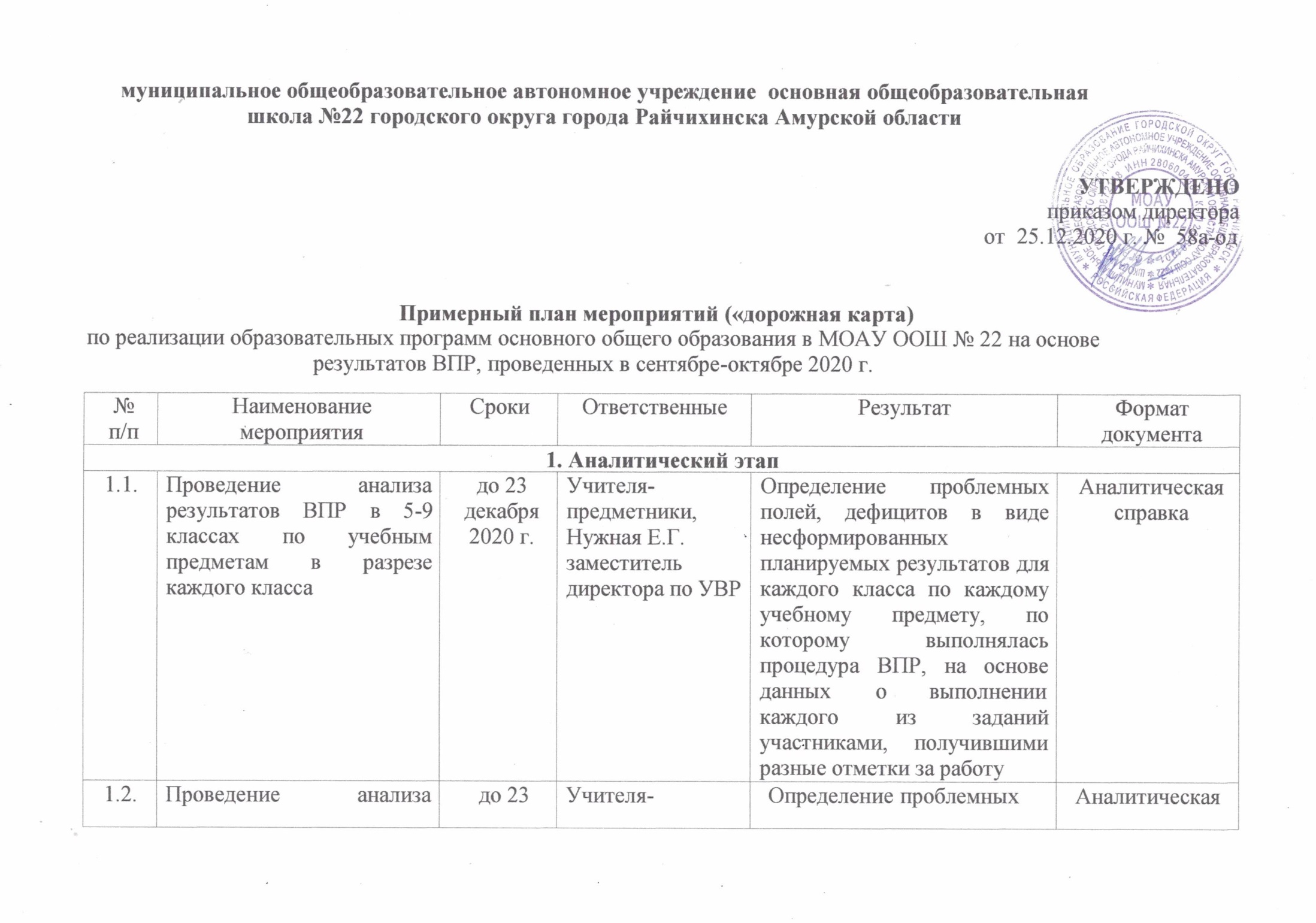 результатов	ВПР	в 5-9 классах        по        учебным предметам        в        разрезе каждого класса.декабря 2020 г.Предметники.Руководители  ШМОполей, дефицитов в виде несформированных планируемых результатов для каждого класса по каждому	учебному предмету, по которому выполняласьсправка1.3.Проведение	анализа результатов     ВПР     в 5-9 классах        по        учебным предметам        в        разрезе образовательной организации.до 23 декабря 2020 г.Нужная  заместители директора по УВРОпределение	проблемных полей,	дефицитов	в	виде несформированных планируемых результатов для всей       общеобразовательной организации      по      каждому учебному       предмету,       по которому              выполнялась процедура ВПР, на основе данных        о	выполнении каждого           из           заданий участниками,     получившими разные отметки за работу.Аналитическая справка2. Организационно-методический этап2. Организационно-методический этап2. Организационно-методический этап2. Организационно-методический этап2. Организационно-методический этап2. Организационно-методический этап2.1.Внесение	изменений	в рабочие      программы      по учебному предметудо 1 января 2021 г.Учителя-предметники, Нужная Е.Г. заместители директора по УВРВнесение	в	планируемые результаты                 освоения учебного         предмета,	в содержание                учебного предмета,	в	тематическое планирование (с указанием количества часов, отводимых на освоение каждой темы) необходимых         изменений,Приложение к рабочей программе по учебному предметунаправленных	на формирование     и     развитие несформированных     умений, видов                  деятельности, характеризующих достижение         планируемых результатов                освоения основной	образовательной программы             начального общего      и/или      основного общего образования, которые содержатся вобобщенном плане варианта проверочной	работы	по конкретному             учебному предмету.2.2.Внесение изменений в программу развития универсальных учебных действий в рамках образовательной программы основного общего образованиядо 1 января 2021 г.Учителя-предметники, Нужная заместитель директора по УВРВнесение	в	программу необходимых         изменений, направленных                        на формирование     и     развитие несформированных универсальных           учебных действий,     характеризующих достижение         планируемых результатов                освоения основной       образовательной программы основного общего образования,                которые содержатся	в     обобщенном плане варианта проверочной работы       по       конкретному учебному предмету.Измененияк ООП ООО     (в части программы развития УУД2.4.Выявление обучающихся, показавших	низкие результаты        выполнения ВПР по ряду предметов. Составление индивидуальных графиков по                       устранению образовательных дефицитов по предметам для этих обучающихся.до 10 января2020 г.Учителя-предметники, Составлениеиндивидуальных	графиков работы	для	обучающихся, показавших                    низкие результаты           ВПР	по нескольким предметам.Индивидуальные графики3. Обучающий этап3. Обучающий этап3. Обучающий этап3. Обучающий этап3. Обучающий этап3. Обучающий этап3.1.Проведение	учебных занятий	по       учебному предмету10 января – 28 февраля 2021 г.Учителя-предметники, Нужная Е.Г. заместитель директора по УВРОрганизация и проведение учебных	занятий	в соответствии с изменениями, внесенными       в	рабочую программу       по       учебному предмету, направленных на формирование     и	развитие несформированных     умений,Технологические карты (планы -конспекты) учебных занятийвидов деятельности.4. Оценочный этап4. Оценочный этап4. Оценочный этап4. Оценочный этап4. Оценочный этап4. Оценочный этап4.1.Внесение	изменений	в Положение о внутренней системе оценки качества образованияДо 31января 2021 г.Учителя-предметники, Нужная Е.Г. заместитель директора по УВРВнесение	изменений	в Положение      о	внутренней системе      оценки      качества образования          в          части проведения                 текущей, тематической,промежуточной и	итоговой           оценки планируемых         результатов образовательной программы основного                      общего образования         с         учетом несформированных	умений, видов деятельности, характеризующих достижение         планируемых результатов                освоения основной       образовательной программы             начального общего      и/или      основного общего образования, которые содержатся	в     обобщенном плане варианта проверочной работы       по       конкретному учебному предметуПоложение о ВСОКО в МОАУ ООШ № 224.2.Проведение	текущей оценки обучающихся на уроках	по        учебному предмету.01 января – 28 февраля 2021 г.Учителя-предметникиВключение в состав учебных занятий	для	проведения текущей                          оценки обучающихся     заданий	для оценки      несформированныйТехнологические карты (планы -конспекты) учебных занятийумений, видов деятельности4.3.Анализ	результатов текущей,         тематической оценки             планируемых результатов образовательной программы           основного общего образования.30 января – 20 февраля 2021 г.Учителя-предметники, Нужная Е.Г. заместитель директора по УВРРезультаты	текущей	и тематической        оценки        с учетом	несформированных видов                  деятельности, характеризующих достижение         планируемых результатов                освоения основной       образовательной программы основного общего образования,                которые содержатся     в     обобщенном плане варианта проверочной работы       по       конкретному учебному предмету.Аналитическая справка5. Рефлексия5. Рефлексия5. Рефлексия5. Рефлексия5. Рефлексия5. Рефлексия5.1.Провести	анализ эффективности     принятых мер	по        организации образовательного процесса на        уровне        основного общего     образования	на20 февраля – 27 февраля 2021 г.Земскова Е.П., Якшина А.И., заместители директора по УВРПовышение	качества реализации             программы основного                      общего образования        на        основе результатов                       ВПР, проведенных в сентябре –Аналитический отчетоснове результатов ВПР, проведенных в сентябре 2020 года.октябре 2020 года.